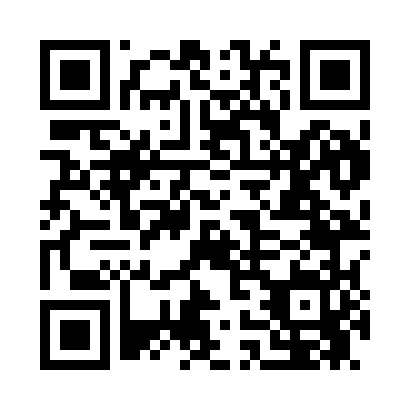 Prayer times for Romano, Nevada, USAMon 1 Jul 2024 - Wed 31 Jul 2024High Latitude Method: Angle Based RulePrayer Calculation Method: Islamic Society of North AmericaAsar Calculation Method: ShafiPrayer times provided by https://www.salahtimes.comDateDayFajrSunriseDhuhrAsrMaghribIsha1Mon3:435:2012:484:478:179:532Tue3:445:2012:494:478:179:533Wed3:455:2112:494:478:169:534Thu3:455:2112:494:478:169:525Fri3:465:2212:494:478:169:526Sat3:475:2312:494:478:169:517Sun3:485:2312:494:478:159:518Mon3:495:2412:504:478:159:509Tue3:505:2512:504:478:159:4910Wed3:515:2512:504:478:149:4911Thu3:525:2612:504:478:149:4812Fri3:535:2712:504:478:139:4713Sat3:545:2712:504:478:139:4614Sun3:555:2812:504:478:129:4515Mon3:565:2912:504:478:129:4516Tue3:575:3012:504:478:119:4417Wed3:585:3012:514:478:109:4318Thu3:595:3112:514:478:109:4219Fri4:005:3212:514:478:099:4120Sat4:015:3312:514:478:089:3921Sun4:035:3412:514:478:079:3822Mon4:045:3512:514:468:079:3723Tue4:055:3512:514:468:069:3624Wed4:065:3612:514:468:059:3525Thu4:075:3712:514:468:049:3426Fri4:095:3812:514:468:039:3227Sat4:105:3912:514:458:029:3128Sun4:115:4012:514:458:019:3029Mon4:135:4112:514:458:009:2830Tue4:145:4212:514:457:599:2731Wed4:155:4312:514:447:589:26